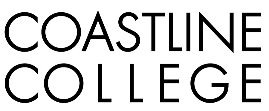 ACADEMIC SENATEOctober 16, 2018 12:30 p.m. – 2:30 p.m.College Center – Fourth Floor Conference Room
AGENDACollege Mission Statement: Coastline Community College steadfastly focuses on providing access and supporting student success and achievement. Inspired by an innovative and student-centered mindset, Coastline delivers flexible courses and services that cultivate and guide diverse student populations across the glove to complete pathways leading to the attainment of  associates degrees, certificates, career readiness, and transfer to four-year colleges/universities..12:30 p.m. CALL TO ORDER: President Ann HollidayPledge of AllegianceRoll CallWelcomeAdopt Agenda**Approval of Minutes – Approval of October 2, 2018 minutesConsent Calendar Public Comment and Statement:  Members of the public have the opportunity to address the Academic Senators on any item that has been described in this notice, before or during consideration of the item. Persons wishing to make comments are allowed three minutes.ACTION ITEMS – **Presentations for Full Time Faculty Hiring Prioritization:ESL – Linda KuntzmanSpanish – Sandra BasabeComputer Service Technology – Tobi WestAccounting – Kevin ErdkampLibrarian – Elizabeth HoranFood & Nutrition, Health, and Kinesiology – Laurie RunkGerontology & Human Services – Laurie RunkHistory – Laura EnomotoBiology – Deborah HenryArt – David LeeCommunication Studies – Josh LevenshusMath – Lisa LeeGeology – David DevinePhysics – David DevineEOPS/CARE/NextUp – Claudia Mojica StoneCounseling – Jordan HuynhSPECIAL REPORTS/UPDATESDISCUSSION ITEMSREPORTSExecutive Committee ReportsPresident – A. HollidayTreasurerOther Executive Committee Member ReportsAccreditationGuided PathwaysCollege/Senate Committee ReportsConstituency Representative ReportsVice President of Instruction – V. RodriguezVice President of Student Services – K. MuellerVice President of Administrative Services – C. NguyenClassified Representative Student RepresentativeANNOUNCEMENTS (1 minute limit – please sign list to speak)ADJOURNMENT*Hand-outs available at meeting**Copies have been sent to Senators. Others who would like a copy should contact the Senate office at academicsenate@coastline.edu 2:30 p.m.Refreshments provided by: Linda Kuntzman & Marilyn BrockContact the Senate Office ~~ We welcome your input! Ann Holliday (714) 241-6156 ~~ Email:  academicsenate@coastline.eduAcademic Senate Website:  Academic Senate WebsiteINFORMATIONAL HANDOUTSOctober 2, 2018 Draft Meeting MinutesPresentations for Full Time Faculty Hiring Prioritization